ФЕДЕРАЛЬНЫЕ НОРМЫ И ПРАВИЛА  ОБЛАСТИ ПРОМЫШЛЕННОЙ БЕЗОПАСНОСТИ "ПРАВИЛА БЕЗОПАСНОСТИОПАСНЫХ ПРОИЗВОДСТВЕННЫХ ОБЪЕКТОВ, НА КОТОРЫХ ИСПОЛЬЗУЮТСЯ ПОДЪЕМНЫЕ СООРУЖЕНИЯ"ФЕДЕРАЛЬНАЯ СЛУЖБА ПО ЭКОЛОГИЧЕСКОМУ, ТЕХНОЛОГИЧЕСКОМУИ АТОМНОМУ НАДЗОРУ  ПРИКАЗ  от 12 ноября . N 533ПРИЛОЖЕНИЕ 8.  ПРЕДЕЛЬНЫЕ ВЕЛИЧИНЫ ОТКЛОНЕНИЙ РЕЛЬСОВОГО ПУТИ ОТ ПРОЕКТНОГО ПОЛОЖЕНИЯ В ПЛАНЕ И ПРОФИЛЕПримечания.1. Измерения отклонений Р1 и Р3 выполняют на всем участке возможного движения ПС через интервалы не более .2. При изменении температуры на каждые 10°С устанавливаемый при устройстве зазор Р5 изменяют на , например при температуре плюс 
20 °С установленный зазор между рельсами должен быть равен , а при температуре минус 10 °С - .3. Величины отклонений для козловых кранов пролетом  и более принимают как для кранов-перегружателей.4. При установке импортного ПС, величина отклонения - Р3 должна быть приведена в соответствие с фактическим зазором между ребордами его ходовых колес (или направляющим роликами, при безребордных колесах) и головкой рельса. Если, например, этот зазор составляет , то отклонение Р3 должно быть принято равным .Отклонение, ммГрафическое представление отклоненияТип крановТип крановТип крановТип крановТип крановОтклонение, ммГрафическое представление отклонениямостовыебашенныекозловыепортальныемостовые перегружателиРазность отметок головок рельсов в одном поперечном сечении Р1, мм S - размер колеи (пролет)4045-60404050Разность отметок рельсов на соседних колоннах Р2, мм10----Сужение или расширение колеи рельсового пути (отклонение размера пролета — S в плане) Р3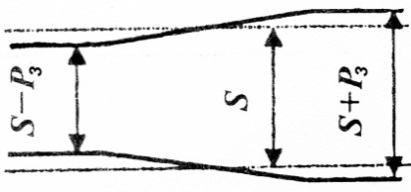 1510151520Взаимное смещение торцов стыкуемых рельсов в плане и по высоте Р423222Зазоры в стыках рельсов при температуре 0 С и длине рельса  Р5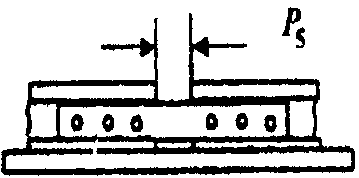 66666Разность высотных отметок головок рельсов на длине  кранового пути (общая) P6-40302030